Öğrencinin;Adı Soyadı 	     :……………………………………………..T.C. Kimlik No  :……………………………………………..Fakültesi	     :……………………………………………..Bölümü 	     :……………………………………………..Öğrenci No 	     :……………………………………………..Öğrenim Türü  :  Normal Öğretim           		         İkinci Öğretim Telefon              :…………………………………………..………...E-mail                :…………………………….……………………....2022-2023  Akademik yılında Yabancı  Diller Yüksekokulu  İngilizce hazırlık başvurumun iptal edilmesini istiyorum.Gereğini arz ederim.…/…/2021Adı SOYADIİmzaNOT: Bu başvuru formu dilekçe yerine geçer.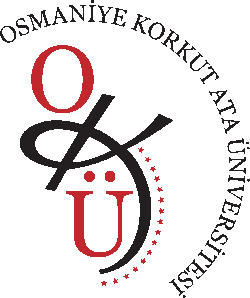 OSMANİYE KORKUT ATA ÜNİVERSİTESİYABANCI DİLLER YÜKSEKOKULUİNGİLİZCE HAZIRLIK SINIFIBAŞVURU İPTAL FORMU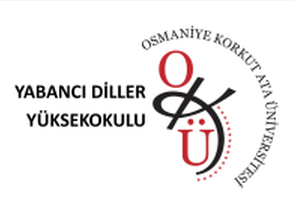 